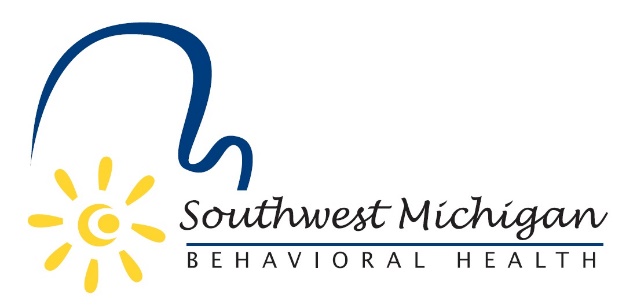 Federally Funded Health Care Program Disclosure Form – Organization/GroupWHAT IS SOUTHWEST MICHIGAN BEHAVIORAL HEALTHSouthwest Michigan Behavioral Health (SWMBH) is a Prepaid Inpatient Health Plan (PIHP). As a PIHP, SWMBH manages the Medicaid, MiChild, and MI Health Link behavioral health (mental health and substance use disorder) benefits for Region 4. Region 4 is made up of Barry, Berrien, Branch, Calhoun, Cass, Kalamazoo, St. Joseph and Van Buren counties. WHAT INFORMATION IS REQUIREDThe Federal Rules, the Medicaid Provider Manual, and SWMBH’s contract with MDHHS require disclosures of information that includes, but is not limited to: The identity of all owners and others with a controlling interest (direct or indirect) of 5% or greater;Certain business transactions as described in 42 CFR §455.105;The identity of managers and others in a position of influence or authority; andCriminal conviction information for the provider, owners, and managers. The information required includes, but is not limited to: name, address, date of birth, Social Security Number (SSN) and tax identification number (TIN). WHY IS THIS INFORMATION REQUIREDIn order to comply with Federal law (42 CFR 420.200 – 420.206 and 455.100-455.106) health plans with Medicaid or Medicare business are required to obtain certain information regarding ownership and control of the entities with which the plan contracts for services paid for by Medicaid and/or Medicare. This information is required to ensure that SWMBH and its participating Community Mental Health Service Providers (CMHSPs) are not contracting with a provider that has been excluded from participation in State and Federal health programs, or an entity that is owned or controlled by an individual who is excluded, has been convicted of certain criminal offenses, or has had civil monetary penalties imposed against them. WHO IS REQUIRED TO PROVIDE THIS DISCLOSUREAll providers in SWMBH’s managed care network who receive (directly or indirectly) Federally Funded Health Care Program funds. HOW WILL THE INFORMATION BE COLLECTEDSWMBH contracts with the local CMHSPs in each of the counties in Region 4 to manage and provide mental health services paid for by Medicaid. SWMBH requires the CMHSPs to submit this disclosure for the CMHSP and its contracted providers. SWMBH contracts directly with SUD providers and with MI Health Link providers, and will work directly with these providers to secure completed disclosures.WHAT PROTECTIONS ARE IN PLACE FOR INFORMATION DISCLOSEDSWMBH implemented a policy specific to Social Security Numbers obtained pursuant to the Ownership and Control Disclosure requirements, as well as a tool to be used in assessing any potential breaches. SWMBH Operating Policy 10.17-Social Security Number Privacy Policy is based on and compliant with the Michigan Social Security Number Privacy Act, Act 454 of 2004. SWMBH Operating Policy Attachment 10.16A – Breach Response Risk Assessment Tool includes a response assessment that is compliant with the Michigan Identify Theft Protection Act, Act 452 of 2004. In addition to administrative safeguards, there are physical and technical safeguards in place to protect the information gathered by this disclosure. The information is stored on an electronic device that is password protected, and kept in a locked container. The password is changed every 60 days. SWMBH’s Chief Compliance & Privacy Officer and a single SWMBH Compliance Specialist hold keys to the locked container and know the password. The locked container is physically stored in a safe that is only accessible by SWMBH’s Chief Financial Officer, and all accesses are recorded on an access log. WHAT IF A PROVIDER DOES NOT COMPLETE THIS DISCLOSUREThe Federal Rules and the Medicaid Provider Manual independently require providers to disclose the information requested in this form. Completion and submission of this form is a condition of participation in SWMBH and each Community Mental Health Service Providers’ provider network. Failure to submit the requested information may result in denial of a claim, a refusal to enter into a provider contract, or termination of existing provider contracts. 42 CFR §455.104(e) Consequences for failure to provide required disclosures. Federal financial participation (FFP) is not available in payments made to a disclosing entity that fails to disclose ownership or control information as required by this section. HOW OFTEN DOES THIS FORM HAVE TO BE COMPLETEDThis form must be submitted at the following intervals:Provider enrollment;Initial contracting;Annual contract renewal;Within 35 days of a request for updated information from SWMBH;Within 35 days of any changes to the information or change in ownership. WHO DO I CONTACT WITH QUESTIONS?Medicaid mental health services providers should contact either the Community Mental Health Service Provider who requested the information from you or the Southwest Michigan Behavioral Health Compliance Department with questions. SUD and MI Health Link providers should contact the Southwest Michigan Behavioral Health Compliance Department with questions. SWMBH Mila Todd mila.todd@swmbh.org(269) 488-6794 Barry County Community Mental Health AuthorityBrenna Ellisonbrleedy@bccmha.org(269) 948-8041Pines Behavioral Health (Branch County CMHA)Megan Dawsmdaws@pinesbhs.org (517) 278-2129Riverwood Center (Berrien County CMHA)Sara Doylesxd@riverwoodcenter.org (269) 925-0585Summit Pointe (Calhoun County CMHA)
Mandi QuigleyMQuigley@summitpointe.org (269) 441-6112Woodlands Behavioral Health Network (Cass County CMHA)Steve Wallerstevew@woodlandsbhn.org269-228-4445Integrated Services of KalamazooAshley Esterlineaesterline@iskzoo.org(269) 364-6986Van Buren Community Mental Health Liz Evanslevans@vbcmh.com  (269) 655-3304Community Mental Health and Substance Abuse Services of St. JosephCameron Bullockcbullock@stjoecmh.org(269) 467-1001Contracted Provider Entity Information InstructionsPlease fill out the entire form. Every field must be complete. If fields are left blank, the form will not be processed and will be returned for corrections/completions. If the form is unreadable due to illegible handwriting, the form will not be processed. As applicable, if Provider is a medical group or facility, please attach a roster of individual providers covered under this Disclosure. Please include provider name, address, date of birth, and social security number.*These fields cannot be left blank; “N/A” non-applicable and “applied for” are acceptable responses.**Individual providers please use social security number; field cannot be left blank: “N/A” non-applicable and “applied for” are acceptable responsesSection I: Provider Entity Ownership Information** SSN and TIN required under §455.104; see Sect 4313 of Balanced Budget Act of 1997 amended Sect 1124 and Federal Register Vol. 76 No. 22Section II: Ownership in Other Providers & EntitiesSection III: Subcontractor Ownership (Attach additional sheets as necessary)Section IV: Familial Relationships of All OwnersSection V: Management & ControlManaging Employees: Does the Provider Entity have any Managing Employees? 	          YES      	NOIf yes, list all Managing Employees that exercise operational or managerial control over, or who directly or indirectly conduct the day- to-day operations of Provider Entity (general manager, business manager, administrator or director), including the name, date of birth (DOB), address, Social Security Number (SSN), and title (42 CFR §455.104) Attach additional sheets as necessaryAgents: Does the Provider Entity have any Agents?   			YES 		NOIf yes, list all Agents that have been delegated the authority to obligate or act on behalf of Provider Entity, including the name, date of birth (DOB), address, and Social Security Number (SSN) (42 CFR §455.104) Attach additional sheets as necessaryBoard of Directors: Does the Provider Entity have a Board of Directors? 		YES 		NOIf yes, list each member of the Board of Directors or Governing Board for corporations, including the name, date of birth (DOB), address, and Social Security Number (SSN) (42 CFR §455.104) Attach additional sheets as necessarySection VI: Criminal Convictions, Sanctions, Exclusions, Debarment and Terminations**At any time during the Contract period, it is the responsibility of the Provider Entity to promptly provide notice upon learning of convictions, sanctions, exclusions, debarments and terminations (See Fed. Register, Vol. 44, No. 138)Section VII: Business Transaction Information (CMHSPs see Instructions)Business Transactions – Subcontractors: Has the Provider Entity had any business transactions with a Subcontractor totaling more than $25,000 in the previous twelve (12) month period? 		YES 		NO IF YES, list the information for Subcontractors with whom the Provider Entity has had business transactions totaling more than $25,000 during the previous 12 month period ending on the date of this request (42 CFR §455.105(b)(1)). Attach additional sheets as necessary. Significant Business Transactions – Wholly Owned Suppliers: Has the Provider Entity had any Significant Business Transactions with a Wholly Owned Supplier exceeding the lesser of $25,000 or 5% of operating expenses in the past five (5) year period? 		YES 		NO IF YES, list the information for any Wholly Owned Supplier with whom the Provider Entity has had any Significant Business Transactions exceeding the lesser of $25,000 or 5% of operating expenses during the past five (5) year period (42 CFR §455.105(b)(2)). Attach additional sheets as necessary. Significant Business Transactions – Subcontractors: Has the Provider Entity had any Significant Business Transactions with a Subcontractor exceeding the lesser of $25,000 or 5% of operating expenses in the past five (5) year period? 		YES 		NO IF YES, list the information for Subcontractor with whom the Provider Entity has had any Significant Business Transactions exceeding the lesser of $25,000 or 5% of operating expenses during the past five (5) year period (42 CFR §455.105(b)(2)). Attach additional sheets as necessary. This information must be provided and/or updated within 35 days of a request. Medicaid payments may be denied for services furnished during the period beginning the day following the date the information was due, until it is received. (42 CFR §455.105). Section VIII: Excluded Provider Screening AttestationThrough signature below, I certify that any employees or contractors providing services pursuant to a contract with Southwest Michigan Behavioral Health and/or a Community Mental Health Service Provider (CMHSP), are screened with the applicable background check. This includes, but is not limited to, verification against the OIG’s List of Excluded Individuals and Entities (https://oig.hhs.gov/exclusions/index.asp), the System for Award Management (SAM) (www.sam.gov), the Michigan Sanctioned Provider List (www.michigan.gov), and any other applicable state, federal, or other governmental exclusion or sanction databases and that the information provided herein is true, accurate, and complete. Additions or changes to the information above will be submitted no later than 35 days after any change to the information or change in ownership. Additionally, I understand that misleading, inaccurate, or incomplete data may result in a denial of a claim and/or termination of the contract(s). If you do not perform your own screening, please list who does: 					Signature						Title (indicate if authorized agent)Printed Name						DatePhone Number:				 	Fax Number: 					Email: 									Please indicate all Organizations with whom your entity holds a contract:Southwest Michigan Behavioral Health  Barry County Community Mental Health Authority:	 Riverwood Center (Berrien County): 	Pines Behavioral Health (Branch County): Summit Pointe (Calhoun County): Woodlands Behavioral Health Network (Cass County): Kalamazoo County Community Mental Health and Substance Abuse Services: Community Mental Health and Substance Abuse Services of St. Joseph: Van Buren Community Mental Health: Instructions for Disclosure of Ownership/Controlling Interest and Management StatementIf additional space is needed, please note on the form that the answer is being continued, and attach a sheet referencing the section number that is being continued. Section I: Provider Entity Ownership InformationPlease list the required information for EACH individual or organization that has a Direct or Indirect Ownership of 5% or more or has a Controlling Interest in your entity. If the Owner is a corporation, the primary business address must be listed and every business location and P.O. Box address. Provider members of a group practice who have ownership or a controlling interest in Provider Entity must submit a separate Statement. Providing the SSN or TIN (as applicable) is required under 42 CFR §455.104; please see Section 4313 of the Balanced Budget Act of 1997, amended Section 1124, and the Federal Register Vol. 76 No. 22. Any form without the required SSN and TIN (as applicable) is incomplete and will not be processed. Section II: Ownership in Other Providers & EntitiesPlease identify the other providers or entities that are owned or controlled at least 5% by the same individual or organization identified in Section I that has an Ownership or Controlling Interest in your entity. This information is to identify shared and interconnected ownership and controlling interests. Section III: Subcontractor OwnershipIf your entity has a Direct or Indirect Ownership of 5% or more in a Subcontractor and other individuals or entities also have a Direct or Indirect Ownership of that same Subcontractor, please identify the Subcontractor and provide the required information for the additional owners. Section IV: Familial Relationships of All OwnersReport whether any of the persons listed in Section I, II, and III are related to each other and identify the parties and their relationship. For a definition of domestic partner, refer to state law. Provider members of a group practice who are related to the Provider Entity’s owners or those with a controlling interest must submit a separate Statement.Section V: Management & ControlList the required information for all employees that hold a position of Managing Employee within your entityList the required information for all Agents that have the authority to obligate or act on behalf of your entityList the required information for all individuals on the governing board or board of directors if your entity is organized as a corporation. CMS requires the identification of officers and directors of a Provider Entity that is organized as a corporation, without regard to the for-profit or not-for-profit status of that corporation. Section VI: Criminal Convictions, Sanctions, Exclusions, Debarment, and TerminationsList YOUR OWN criminal convictions, exclusions, sanctions, debarments, and terminations AND any for any person who has an ownership or controlling interest, or is an agent or managing employee of your entity. List all offenses related to each person’s or entity’s involvement in any program under Medicare, Medicaid, CHIP or the Title XX services since the inception of these programs. Review all of the databases necessary to verify this information. Exclusion status may be verified through the HHS-OIG List of Excluded Individuals/Entities (LEIE) at https://oig.hhs.gov/exclusions/index.asp Sanction information is available in the GSA’s SAM (System for Award Management) database at www.sam.gov The Michigan Sanctioned Provider List can be located at http://www.michigan.gov Section VII: Business Transaction Information List the Ownership of any Subcontractors that you have had business transactions totaling more than $25,000 within the last twelve (12) month period ending on the date of the request.List any Significant Business Transaction between your entity and any Wholly Owned Supplier during the past 5 years.List any Significant Business Transaction between your entity and any Subcontractor during the past 5 years. Remember that a Significant Business Transaction is defined as any transaction or series of related transactions that exceeds the lesser of $25,000 or 5% of a provider’s operating expenses during any one fiscal year. This information must be available within 35 days of a request by the U.S. Department of Health and Human Services, the State Medicaid Agency (Michigan Medicaid Services Administration), and the Medicaid Managed Care Organization (SWMBH) responding to an HHS or State request. CMHSPsProvide a list identifying Subcontractors that you have had business transactions totaling more than $25,000 within the last twelve (12) month period ending on the date of the request. It is NOT NECESSARY to list the Ownership of any Subcontractors included in the above list IF those Subcontractors are also a Disclosing Entity and have completed a Medicaid Disclosure Form submitted to you and to SWMBH.List any Significant Business Transaction between your entity and any Wholly Owned Supplier during the past 5 years.List any Significant Business Transaction between your entity and any Subcontractor during the past 5 years. It is NOT NECESSARY to list the Ownership of any Subcontractors included in the above list IF those Subcontractors are also a Disclosing Entity and have completed a Medicaid Disclosure Form submitted to you and to SWMBH.GLOSSARYAgent: any person who has been delegated the authority to obligate or act on behalf of a Provider Entity.CAQH: Council for Affordable Quality Health. (Credentialing database that some health care providers may use). CHIP: The Federal insurance program for children, Child Health Insurance Program, in Michigan this is known as MIChild.Controlling Interest: defined as the operational direction or management of a disclosing entity which may be maintained by any or all of the following devices: the ability or authority, expressed or reserved, to amend or change the corporate identity; the ability or authority to nominate or name members of the Board of Directors or Trustees; the ability or authority, expressed or reserved to amend or change the by-laws, constitution, or other operating or management direction; the ability or authority, expressed or reserved, to control the sale of any or all of the assets, to encumber such assets by way of mortgage or other indebtedness, to dissolve the entity, or to arrange for the sale or transfer of the disclosing entity to new ownership control.Determination of ownership or control percentages :(a) Indirect ownership interest. The amount of indirect ownership interest is determined by multiplying the percentages of ownership in each entity. For example, if A owns 10 percent of the stock in a corporation which owns 80 percent of the stock of the disclosing entity, A’s interest equates to an 8 percent indirect ownership interest in the disclosing entity and must be reported. Conversely, if B owns 80 percent of the stock of a corporation which owns 5 percent of the stock of the disclosing entity, B’s interest equates to a 4 percent indirect ownership interest in the disclosing entity and need not be reported.(b) Person with an ownership or control interest. In order to determine percentage of ownership, mortgage, deed of trust, note, or other obligation, the percentage of interest owned in the obligation is multiplied by the percentage of the disclosing entity’s assets used to secure the obligation. For example, if A owns 10 percent of a note secured by 60 percent of the provider’s assets, A’s interest in the provider’s assets equates to 6 percent and must be reported. Conversely, if B owns 40 percent of a note secured by 10 percent of the provider’s assets, B’s interest in the provider’s assets equates to 4 percent and need not be reported.Direct Ownership Interest: the possession of equity in the capital, the stock, or the profits of the disclosing entity.HCBS Provider: a provider of Home and Community Based Services for Medicaid beneficiaries.Indirect Ownership Interest: an ownership interest in an entity that has an ownership interest in the disclosing entity. This term includes an ownership interest in any entity that has an indirect ownership interest in the disclosing entity.Managing Employee: a general manager, business manager, administrator, director, or other individual who exercises operational or managerial control over, or who directly or indirectly conducts the day-to-day operation of an institution, organization, or agencyOwnership or Control Interest: an individual or corporation that—(a) Has an ownership interest totaling 5 percent or more in a disclosing entity;(b) Has an indirect ownership interest equal to 5 percent or more in a disclosing entity;(c) Has a combination of direct and indirect ownership interests equal to 5 percent or more in a disclosing entity;(d) Owns an interest of 5 percent or more in any mortgage, deed of trust, note, or other obligation secured by the disclosing entity if that interest equals at least 5 percent of the value of the property or assets of the disclosing entity;(e) Is an officer or director of a disclosing entity that is organized as a corporation; or(f) Is a partner in a disclosing entity that is organized as a partnership.Other Entity: any other Medicaid disclosing entity and any entity that does not participate in Medicaid, but is required to disclose certain ownership and control information because of participation in any of the programs established under title V, XV III, or XX of the Act. This includes:(a) Any hospital, skilled nursing facility, home health agency, independent clinical laboratory, renal disease facility, rural health clinic, or health maintenance organization that participates in Medicare (title XV III); (b) Any Medicare intermediary or carrier; and(c) Any entity (other than an individual practitioner or group of practitioners) that furnishes, or arranges for the furnishing of, health-related services for which it claims payment under any plan or program established under title V or title XX of the Act.Provider Entity: an individual or entity who operates as a Medicaid provider and is engaged in the delivery of health care services and is legally authorized to do so by the state in which it delivers the services. For purposes of this Statement, the Provider Entity is the individual or entity identified on this form as the disclosing entity.Significant Business Transaction: any business transaction or series of related transactions that, during any one fiscal year, exceeds the lesser of twenty-five thousand ($25,000) or five percent (5 %) of a Provider Entity’s total operating expenses.Subcontractor: (a) an individual, agency, or organization to which a Provider Entity has contracted or delegated some of its management functions or responsibilities of providing medical care to its patients; or(b) an individual, agency, or organization with which a fiscal agent has entered into a contract, agreement, purchase order, or lease to obtain space, supplies, equipment, or services provided under the Medicaid agreement.Supplier: an individual, agency, or organization from which a provider purchases goods or services used in carrying out its responsibilities under Medicaid (e.g., a commercial laundry, manufacturer of hospital beds, or pharmaceutical firm).Wholly Owned Supplier: a Supplier whose total ownership interest is held by the Provider Entity or by a person(s) or other entity with an ownership or control interest in the Provider Entity.Type of disclosing entity.Please choose appropriate category: 	Partnership    _ Non-Profit    _ Corporation    _ Limited Liability Corporation (LLC)    _ Government/Public Entity    _ HCBS Provider 	Other: 	Type of disclosing entity.Please choose appropriate category: 	Partnership    _ Non-Profit    _ Corporation    _ Limited Liability Corporation (LLC)    _ Government/Public Entity    _ HCBS Provider 	Other: 	Name of Person Completing the Form (First/Middle/Last)Name of Person Completing the Form (First/Middle/Last)Name of Person Completing the Form (First/Middle/Last)Type of disclosing entity.Please choose appropriate category: 	Partnership    _ Non-Profit    _ Corporation    _ Limited Liability Corporation (LLC)    _ Government/Public Entity    _ HCBS Provider 	Other: 	Type of disclosing entity.Please choose appropriate category: 	Partnership    _ Non-Profit    _ Corporation    _ Limited Liability Corporation (LLC)    _ Government/Public Entity    _ HCBS Provider 	Other: 	TitleTitleTitleType of disclosing entity.Please choose appropriate category: 	Partnership    _ Non-Profit    _ Corporation    _ Limited Liability Corporation (LLC)    _ Government/Public Entity    _ HCBS Provider 	Other: 	Type of disclosing entity.Please choose appropriate category: 	Partnership    _ Non-Profit    _ Corporation    _ Limited Liability Corporation (LLC)    _ Government/Public Entity    _ HCBS Provider 	Other: 	Phone NumberPhone NumberPhone NumberType of disclosing entity.Please choose appropriate category: 	Partnership    _ Non-Profit    _ Corporation    _ Limited Liability Corporation (LLC)    _ Government/Public Entity    _ HCBS Provider 	Other: 	Type of disclosing entity.Please choose appropriate category: 	Partnership    _ Non-Profit    _ Corporation    _ Limited Liability Corporation (LLC)    _ Government/Public Entity    _ HCBS Provider 	Other: 	FaxFaxFaxType of disclosing entity.Please choose appropriate category: 	Partnership    _ Non-Profit    _ Corporation    _ Limited Liability Corporation (LLC)    _ Government/Public Entity    _ HCBS Provider 	Other: 	Type of disclosing entity.Please choose appropriate category: 	Partnership    _ Non-Profit    _ Corporation    _ Limited Liability Corporation (LLC)    _ Government/Public Entity    _ HCBS Provider 	Other: 	EmailEmailEmailLegal Name (“Provider Entity”): 	DBA Name (if different from Provider Entity Legal Name):Legal Name (“Provider Entity”): 	DBA Name (if different from Provider Entity Legal Name):Legal Name (“Provider Entity”): 	DBA Name (if different from Provider Entity Legal Name):Legal Name (“Provider Entity”): 	DBA Name (if different from Provider Entity Legal Name):Legal Name (“Provider Entity”): 	DBA Name (if different from Provider Entity Legal Name):Complete Address (must include at least one street address; corporations must include the primary business address andevery business location and P.O. Box address):STREET 	CITY 	STATE 	ZIPComplete Address (must include at least one street address; corporations must include the primary business address andevery business location and P.O. Box address):STREET 	CITY 	STATE 	ZIPComplete Address (must include at least one street address; corporations must include the primary business address andevery business location and P.O. Box address):STREET 	CITY 	STATE 	ZIPComplete Address (must include at least one street address; corporations must include the primary business address andevery business location and P.O. Box address):STREET 	CITY 	STATE 	ZIPComplete Address (must include at least one street address; corporations must include the primary business address andevery business location and P.O. Box address):STREET 	CITY 	STATE 	ZIPAdditional Addresses (list all Practice locations – attach a separate sheet if necessary):Additional Addresses (list all Practice locations – attach a separate sheet if necessary):Additional Addresses (list all Practice locations – attach a separate sheet if necessary):Additional Addresses (list all Practice locations – attach a separate sheet if necessary):Additional Addresses (list all Practice locations – attach a separate sheet if necessary):**Federal Tax ID/SSN #:*Medicaid ID #:*Medicaid ID #:*National Provider ID (NPI) #:*CAQH #:Are there any individuals or organizations with a Direct or Indirect Ownership or Controlling Interest of 5% or more in the ProviderEntity?  	YES ___NOIf yes, list the name, primary address, date of birth (DOB) and Social Security Number (SSN) for each person having an Ownership or Controlling Interest in the Provider Entity of 5% or greater. List the name, Tax Identification Number (TIN), primary business address, every business location and P.O. Box address of each organization, corporation, or entity having an Ownership or Controlling Interest of 5% or greater. (42 CFR §455.104) Attach additional sheet as necessaryAre there any individuals or organizations with a Direct or Indirect Ownership or Controlling Interest of 5% or more in the ProviderEntity?  	YES ___NOIf yes, list the name, primary address, date of birth (DOB) and Social Security Number (SSN) for each person having an Ownership or Controlling Interest in the Provider Entity of 5% or greater. List the name, Tax Identification Number (TIN), primary business address, every business location and P.O. Box address of each organization, corporation, or entity having an Ownership or Controlling Interest of 5% or greater. (42 CFR §455.104) Attach additional sheet as necessaryAre there any individuals or organizations with a Direct or Indirect Ownership or Controlling Interest of 5% or more in the ProviderEntity?  	YES ___NOIf yes, list the name, primary address, date of birth (DOB) and Social Security Number (SSN) for each person having an Ownership or Controlling Interest in the Provider Entity of 5% or greater. List the name, Tax Identification Number (TIN), primary business address, every business location and P.O. Box address of each organization, corporation, or entity having an Ownership or Controlling Interest of 5% or greater. (42 CFR §455.104) Attach additional sheet as necessaryAre there any individuals or organizations with a Direct or Indirect Ownership or Controlling Interest of 5% or more in the ProviderEntity?  	YES ___NOIf yes, list the name, primary address, date of birth (DOB) and Social Security Number (SSN) for each person having an Ownership or Controlling Interest in the Provider Entity of 5% or greater. List the name, Tax Identification Number (TIN), primary business address, every business location and P.O. Box address of each organization, corporation, or entity having an Ownership or Controlling Interest of 5% or greater. (42 CFR §455.104) Attach additional sheet as necessaryName of Owner(first/middle/last; any alias)DOB(mm/dd/yyyy)Complete Address (Street/City/State/Zip)** SSN (individual) and/orTIN (entity)List both as applicableDoes the Provider Entity’s Owner identified in Section I have an Ownership or Controlling Interest in any other provider or entity?         YES       	   NOIf Yes, list the name and the SSN or TIN of the other provider or entity in which the Owner identified in Section I also has an Ownership or Controlling Interest. (42 CFR §455.104(b)(3)) Attach additional sheets as necessaryDoes the Provider Entity’s Owner identified in Section I have an Ownership or Controlling Interest in any other provider or entity?         YES       	   NOIf Yes, list the name and the SSN or TIN of the other provider or entity in which the Owner identified in Section I also has an Ownership or Controlling Interest. (42 CFR §455.104(b)(3)) Attach additional sheets as necessaryDoes the Provider Entity’s Owner identified in Section I have an Ownership or Controlling Interest in any other provider or entity?         YES       	   NOIf Yes, list the name and the SSN or TIN of the other provider or entity in which the Owner identified in Section I also has an Ownership or Controlling Interest. (42 CFR §455.104(b)(3)) Attach additional sheets as necessaryDoes the Provider Entity’s Owner identified in Section I have an Ownership or Controlling Interest in any other provider or entity?         YES       	   NOIf Yes, list the name and the SSN or TIN of the other provider or entity in which the Owner identified in Section I also has an Ownership or Controlling Interest. (42 CFR §455.104(b)(3)) Attach additional sheets as necessaryDoes the Provider Entity’s Owner identified in Section I have an Ownership or Controlling Interest in any other provider or entity?         YES       	   NOIf Yes, list the name and the SSN or TIN of the other provider or entity in which the Owner identified in Section I also has an Ownership or Controlling Interest. (42 CFR §455.104(b)(3)) Attach additional sheets as necessaryDoes the Provider Entity’s Owner identified in Section I have an Ownership or Controlling Interest in any other provider or entity?         YES       	   NOIf Yes, list the name and the SSN or TIN of the other provider or entity in which the Owner identified in Section I also has an Ownership or Controlling Interest. (42 CFR §455.104(b)(3)) Attach additional sheets as necessaryName of Owner from Section IName of Owner from Section IName of Other Provider or EntityOther Provider or Entity’sSSN (individual) or TIN (entity)Does the Provider Entity have a Direct or Indirect Ownership Interest of 5% or more in any Subcontractor?              YES               NO If Yes, does another individual or organization also have an Ownership or Controlling Interest in the same Subcontractor?                                YES               NOIf Yes, list the following information for each person or entity with an Ownership or Controlling Interest in any Subcontractor in which the Provider Entity also has Direct or Indirect Ownership Interest of 5% or more. (42 CFR §455.104). Does the Provider Entity have a Direct or Indirect Ownership Interest of 5% or more in any Subcontractor?              YES               NO If Yes, does another individual or organization also have an Ownership or Controlling Interest in the same Subcontractor?                                YES               NOIf Yes, list the following information for each person or entity with an Ownership or Controlling Interest in any Subcontractor in which the Provider Entity also has Direct or Indirect Ownership Interest of 5% or more. (42 CFR §455.104). Does the Provider Entity have a Direct or Indirect Ownership Interest of 5% or more in any Subcontractor?              YES               NO If Yes, does another individual or organization also have an Ownership or Controlling Interest in the same Subcontractor?                                YES               NOIf Yes, list the following information for each person or entity with an Ownership or Controlling Interest in any Subcontractor in which the Provider Entity also has Direct or Indirect Ownership Interest of 5% or more. (42 CFR §455.104). Does the Provider Entity have a Direct or Indirect Ownership Interest of 5% or more in any Subcontractor?              YES               NO If Yes, does another individual or organization also have an Ownership or Controlling Interest in the same Subcontractor?                                YES               NOIf Yes, list the following information for each person or entity with an Ownership or Controlling Interest in any Subcontractor in which the Provider Entity also has Direct or Indirect Ownership Interest of 5% or more. (42 CFR §455.104). Legal Name of SubcontractorName of Subcontractor’s Other OwnerOther Owner’s Complete Address(Street/City/State/Zip)Other Owner TINOther Owner SSNOther Owner DOB(mm/dd/yyyy)% Interest in Subcontractor% Interest in SubcontractorLegal Name of SubcontractorName of Subcontractor’s Other OwnerOther Owner’s Complete Address(Street/City/State/Zip)Other Owner TINOther Owner SSNOther Owner DOB(mm/dd/yyyy)% Interest in Subcontractor% Interest in SubcontractorAre any of the individuals identified in Sections I, II or III related to each other? 	 	YES 	____NOIf yes, list the individuals identified and the relationship to each other (e.g., spouse, domestic partner, sibling, parent, child) (42 CFR §455.104(b)(2))  Attach additional sheets as necessaryAre any of the individuals identified in Sections I, II or III related to each other? 	 	YES 	____NOIf yes, list the individuals identified and the relationship to each other (e.g., spouse, domestic partner, sibling, parent, child) (42 CFR §455.104(b)(2))  Attach additional sheets as necessaryAre any of the individuals identified in Sections I, II or III related to each other? 	 	YES 	____NOIf yes, list the individuals identified and the relationship to each other (e.g., spouse, domestic partner, sibling, parent, child) (42 CFR §455.104(b)(2))  Attach additional sheets as necessaryAre any of the individuals identified in Sections I, II or III related to each other? 	 	YES 	____NOIf yes, list the individuals identified and the relationship to each other (e.g., spouse, domestic partner, sibling, parent, child) (42 CFR §455.104(b)(2))  Attach additional sheets as necessaryName of Owner 1:Name of Owner 2:RelationshipRelationshipAre any provider members of the group related to the listed owners or those with a controlling interest?                 YES                 NO If Yes, list the following information for each group provider member related to the listed owners and those with a controlling interest. Attach additional sheets as necessaryNOTE: Each provider member listed must submit a signed Medicaid Disclosure Statement - Individual. Are any provider members of the group related to the listed owners or those with a controlling interest?                 YES                 NO If Yes, list the following information for each group provider member related to the listed owners and those with a controlling interest. Attach additional sheets as necessaryNOTE: Each provider member listed must submit a signed Medicaid Disclosure Statement - Individual. Are any provider members of the group related to the listed owners or those with a controlling interest?                 YES                 NO If Yes, list the following information for each group provider member related to the listed owners and those with a controlling interest. Attach additional sheets as necessaryNOTE: Each provider member listed must submit a signed Medicaid Disclosure Statement - Individual. Are any provider members of the group related to the listed owners or those with a controlling interest?                 YES                 NO If Yes, list the following information for each group provider member related to the listed owners and those with a controlling interest. Attach additional sheets as necessaryNOTE: Each provider member listed must submit a signed Medicaid Disclosure Statement - Individual. Name of group providerRelationshipDOB (mm/dd/yyyy)SSNName (first/MI/last)DOBmm/dd/yyyyComplete Address(Street/City/State/Zip)SSNTitleName (first/MI/last)DOB(mm/dd/yyyy)Complete Address (Street/City/State/Zip)SSNName (first/MI/last)DOB(mm/dd/yyyy)Complete Address (Street/City/State/Zip)SSN1. Has the Provider Entity, or any person listed in Section I and/or Section V ever been convicted of a crime related to that person’s involvement in any program under Medicaid, Medicare, CHIP or a Title XX program?                   YES             NO If yes, list those persons and the required information below. (42 CFR §455.106)Attach documentation and additional sheets as necessary1. Has the Provider Entity, or any person listed in Section I and/or Section V ever been convicted of a crime related to that person’s involvement in any program under Medicaid, Medicare, CHIP or a Title XX program?                   YES             NO If yes, list those persons and the required information below. (42 CFR §455.106)Attach documentation and additional sheets as necessary1. Has the Provider Entity, or any person listed in Section I and/or Section V ever been convicted of a crime related to that person’s involvement in any program under Medicaid, Medicare, CHIP or a Title XX program?                   YES             NO If yes, list those persons and the required information below. (42 CFR §455.106)Attach documentation and additional sheets as necessary1. Has the Provider Entity, or any person listed in Section I and/or Section V ever been convicted of a crime related to that person’s involvement in any program under Medicaid, Medicare, CHIP or a Title XX program?                   YES             NO If yes, list those persons and the required information below. (42 CFR §455.106)Attach documentation and additional sheets as necessary1. Has the Provider Entity, or any person listed in Section I and/or Section V ever been convicted of a crime related to that person’s involvement in any program under Medicaid, Medicare, CHIP or a Title XX program?                   YES             NO If yes, list those persons and the required information below. (42 CFR §455.106)Attach documentation and additional sheets as necessary1. Has the Provider Entity, or any person listed in Section I and/or Section V ever been convicted of a crime related to that person’s involvement in any program under Medicaid, Medicare, CHIP or a Title XX program?                   YES             NO If yes, list those persons and the required information below. (42 CFR §455.106)Attach documentation and additional sheets as necessary1. Has the Provider Entity, or any person listed in Section I and/or Section V ever been convicted of a crime related to that person’s involvement in any program under Medicaid, Medicare, CHIP or a Title XX program?                   YES             NO If yes, list those persons and the required information below. (42 CFR §455.106)Attach documentation and additional sheets as necessary1. Has the Provider Entity, or any person listed in Section I and/or Section V ever been convicted of a crime related to that person’s involvement in any program under Medicaid, Medicare, CHIP or a Title XX program?                   YES             NO If yes, list those persons and the required information below. (42 CFR §455.106)Attach documentation and additional sheets as necessary1. Has the Provider Entity, or any person listed in Section I and/or Section V ever been convicted of a crime related to that person’s involvement in any program under Medicaid, Medicare, CHIP or a Title XX program?                   YES             NO If yes, list those persons and the required information below. (42 CFR §455.106)Attach documentation and additional sheets as necessary1. Has the Provider Entity, or any person listed in Section I and/or Section V ever been convicted of a crime related to that person’s involvement in any program under Medicaid, Medicare, CHIP or a Title XX program?                   YES             NO If yes, list those persons and the required information below. (42 CFR §455.106)Attach documentation and additional sheets as necessary1. Has the Provider Entity, or any person listed in Section I and/or Section V ever been convicted of a crime related to that person’s involvement in any program under Medicaid, Medicare, CHIP or a Title XX program?                   YES             NO If yes, list those persons and the required information below. (42 CFR §455.106)Attach documentation and additional sheets as necessaryNameNameNameNameNameNameNameNameNameNameDOB (mm/dd/yyyy)DOB (mm/dd/yyyy)SSN (individual) or TIN (entity)SSN (individual) or TIN (entity)SSN (individual) or TIN (entity)SSN (individual) or TIN (entity)SSN (individual) or TIN (entity)SSN (individual) or TIN (entity)State of ConvictionState of ConvictionCurrent Address(Street/City/State/Zip)Current Address(Street/City/State/Zip)Current Address(Street/City/State/Zip)Current Address(Street/City/State/Zip)Current Address(Street/City/State/Zip)Current Address(Street/City/State/Zip)Current Address(Street/City/State/Zip)Current Address(Street/City/State/Zip)Current Address(Street/City/State/Zip)Current Address(Street/City/State/Zip)Nature of the OffenseNature of the OffenseNature of the OffenseNature of the OffenseNature of the OffenseNature of the OffenseNature of the OffenseNature of the OffenseNature of the OffenseNature of the OffenseDate of Conviction(mm/dd/yyyy)Date of Conviction(mm/dd/yyyy)Date of Conviction(mm/dd/yyyy)Date of Conviction(mm/dd/yyyy)Date of Reinstatement(mm/dd/yyyy)Date of Reinstatement(mm/dd/yyyy)Date of Reinstatement(mm/dd/yyyy)Date of Reinstatement(mm/dd/yyyy)Date of Reinstatement(mm/dd/yyyy)Date of Reinstatement(mm/dd/yyyy)2. Has the Provider Entity, or any person listed in Section I and/or Section V ever been sanctioned, excluded or debarred from Medicaid, Medicare, CHIP or a Title XX program?     	           YES              NOIf yes, list those persons and the required information below. (42 CFR §455.436)Attach documentation and additional sheets as necessary2. Has the Provider Entity, or any person listed in Section I and/or Section V ever been sanctioned, excluded or debarred from Medicaid, Medicare, CHIP or a Title XX program?     	           YES              NOIf yes, list those persons and the required information below. (42 CFR §455.436)Attach documentation and additional sheets as necessary2. Has the Provider Entity, or any person listed in Section I and/or Section V ever been sanctioned, excluded or debarred from Medicaid, Medicare, CHIP or a Title XX program?     	           YES              NOIf yes, list those persons and the required information below. (42 CFR §455.436)Attach documentation and additional sheets as necessary2. Has the Provider Entity, or any person listed in Section I and/or Section V ever been sanctioned, excluded or debarred from Medicaid, Medicare, CHIP or a Title XX program?     	           YES              NOIf yes, list those persons and the required information below. (42 CFR §455.436)Attach documentation and additional sheets as necessary2. Has the Provider Entity, or any person listed in Section I and/or Section V ever been sanctioned, excluded or debarred from Medicaid, Medicare, CHIP or a Title XX program?     	           YES              NOIf yes, list those persons and the required information below. (42 CFR §455.436)Attach documentation and additional sheets as necessary2. Has the Provider Entity, or any person listed in Section I and/or Section V ever been sanctioned, excluded or debarred from Medicaid, Medicare, CHIP or a Title XX program?     	           YES              NOIf yes, list those persons and the required information below. (42 CFR §455.436)Attach documentation and additional sheets as necessary2. Has the Provider Entity, or any person listed in Section I and/or Section V ever been sanctioned, excluded or debarred from Medicaid, Medicare, CHIP or a Title XX program?     	           YES              NOIf yes, list those persons and the required information below. (42 CFR §455.436)Attach documentation and additional sheets as necessary2. Has the Provider Entity, or any person listed in Section I and/or Section V ever been sanctioned, excluded or debarred from Medicaid, Medicare, CHIP or a Title XX program?     	           YES              NOIf yes, list those persons and the required information below. (42 CFR §455.436)Attach documentation and additional sheets as necessary2. Has the Provider Entity, or any person listed in Section I and/or Section V ever been sanctioned, excluded or debarred from Medicaid, Medicare, CHIP or a Title XX program?     	           YES              NOIf yes, list those persons and the required information below. (42 CFR §455.436)Attach documentation and additional sheets as necessary2. Has the Provider Entity, or any person listed in Section I and/or Section V ever been sanctioned, excluded or debarred from Medicaid, Medicare, CHIP or a Title XX program?     	           YES              NOIf yes, list those persons and the required information below. (42 CFR §455.436)Attach documentation and additional sheets as necessary2. Has the Provider Entity, or any person listed in Section I and/or Section V ever been sanctioned, excluded or debarred from Medicaid, Medicare, CHIP or a Title XX program?     	           YES              NOIf yes, list those persons and the required information below. (42 CFR §455.436)Attach documentation and additional sheets as necessaryNameNameNameNameNameNameNameNameNameNameDOB (mm/dd/yyyy)DOB (mm/dd/yyyy)DOB (mm/dd/yyyy)DOB (mm/dd/yyyy)DOB (mm/dd/yyyy)DOB (mm/dd/yyyy)SSN (individual) or TIN (entity)SSN (individual) or TIN (entity)SSN (individual) or TIN (entity)SSN (individual) or TIN (entity)Current Address(Street/City/State/Zip)Current Address(Street/City/State/Zip)Current Address(Street/City/State/Zip)Current Address(Street/City/State/Zip)Current Address(Street/City/State/Zip)Current Address(Street/City/State/Zip)Current Address(Street/City/State/Zip)Current Address(Street/City/State/Zip)Current Address(Street/City/State/Zip)Current Address(Street/City/State/Zip)Reason for Sanction, Exclusion or DebarmentReason for Sanction, Exclusion or DebarmentReason for Sanction, Exclusion or DebarmentReason for Sanction, Exclusion or DebarmentReason for Sanction, Exclusion or DebarmentReason for Sanction, Exclusion or DebarmentReason for Sanction, Exclusion or DebarmentReason for Sanction, Exclusion or DebarmentReason for Sanction, Exclusion or DebarmentReason for Sanction, Exclusion or DebarmentDate(s) of Sanctions, Exclusions orDebarments (mm/dd/yyyy)Date(s) of Sanctions, Exclusions orDebarments (mm/dd/yyyy)Date(s) of Sanctions, Exclusions orDebarments (mm/dd/yyyy)Date of Reinstatement(mm/dd/yyyy)Date of Reinstatement(mm/dd/yyyy)Date of Reinstatement(mm/dd/yyyy)Date of Reinstatement(mm/dd/yyyy)List all States where currently excluded:List all States where currently excluded:List all States where currently excluded:3. Has the Provider Entity, or any person listed in Section I and/or Section V ever been terminated from participation in Medicaid, Medicare, CHIP or a Title XX program?                            YES                    NOIf yes, list those persons and the required information below. (42 CFR §455.416)Attach documentation and additional sheets as necessary3. Has the Provider Entity, or any person listed in Section I and/or Section V ever been terminated from participation in Medicaid, Medicare, CHIP or a Title XX program?                            YES                    NOIf yes, list those persons and the required information below. (42 CFR §455.416)Attach documentation and additional sheets as necessary3. Has the Provider Entity, or any person listed in Section I and/or Section V ever been terminated from participation in Medicaid, Medicare, CHIP or a Title XX program?                            YES                    NOIf yes, list those persons and the required information below. (42 CFR §455.416)Attach documentation and additional sheets as necessary3. Has the Provider Entity, or any person listed in Section I and/or Section V ever been terminated from participation in Medicaid, Medicare, CHIP or a Title XX program?                            YES                    NOIf yes, list those persons and the required information below. (42 CFR §455.416)Attach documentation and additional sheets as necessary3. Has the Provider Entity, or any person listed in Section I and/or Section V ever been terminated from participation in Medicaid, Medicare, CHIP or a Title XX program?                            YES                    NOIf yes, list those persons and the required information below. (42 CFR §455.416)Attach documentation and additional sheets as necessary3. Has the Provider Entity, or any person listed in Section I and/or Section V ever been terminated from participation in Medicaid, Medicare, CHIP or a Title XX program?                            YES                    NOIf yes, list those persons and the required information below. (42 CFR §455.416)Attach documentation and additional sheets as necessary3. Has the Provider Entity, or any person listed in Section I and/or Section V ever been terminated from participation in Medicaid, Medicare, CHIP or a Title XX program?                            YES                    NOIf yes, list those persons and the required information below. (42 CFR §455.416)Attach documentation and additional sheets as necessary3. Has the Provider Entity, or any person listed in Section I and/or Section V ever been terminated from participation in Medicaid, Medicare, CHIP or a Title XX program?                            YES                    NOIf yes, list those persons and the required information below. (42 CFR §455.416)Attach documentation and additional sheets as necessary3. Has the Provider Entity, or any person listed in Section I and/or Section V ever been terminated from participation in Medicaid, Medicare, CHIP or a Title XX program?                            YES                    NOIf yes, list those persons and the required information below. (42 CFR §455.416)Attach documentation and additional sheets as necessary3. Has the Provider Entity, or any person listed in Section I and/or Section V ever been terminated from participation in Medicaid, Medicare, CHIP or a Title XX program?                            YES                    NOIf yes, list those persons and the required information below. (42 CFR §455.416)Attach documentation and additional sheets as necessary3. Has the Provider Entity, or any person listed in Section I and/or Section V ever been terminated from participation in Medicaid, Medicare, CHIP or a Title XX program?                            YES                    NOIf yes, list those persons and the required information below. (42 CFR §455.416)Attach documentation and additional sheets as necessaryNameNameNameNameNameNameNameNameNameNameNameDOB (mm/dd/yyyy)DOB (mm/dd/yyyy)DOB (mm/dd/yyyy)DOB (mm/dd/yyyy)DOB (mm/dd/yyyy)DOB (mm/dd/yyyy)DOB (mm/dd/yyyy)SSN(individual) or TIN (entity)SSN(individual) or TIN (entity)SSN(individual) or TIN (entity)SSN(individual) or TIN (entity)Current Address(Street/City/State/Zip)Current Address(Street/City/State/Zip)Current Address(Street/City/State/Zip)Current Address(Street/City/State/Zip)Current Address(Street/City/State/Zip)Current Address(Street/City/State/Zip)Current Address(Street/City/State/Zip)Current Address(Street/City/State/Zip)Current Address(Street/City/State/Zip)Current Address(Street/City/State/Zip)Current Address(Street/City/State/Zip)Reason for TerminationReason for TerminationReason for TerminationReason for TerminationReason for TerminationReason for TerminationReason for TerminationReason for TerminationReason for TerminationReason for TerminationReason for TerminationDate of Termination(mm/dd/yyyy)Date of Termination(mm/dd/yyyy)State that originatedTerminationState that originatedTerminationState that originatedTerminationState that originatedTerminationDate of Reinstatement(mm/dd/yyyy)Date of Reinstatement(mm/dd/yyyy)Date of Reinstatement(mm/dd/yyyy)Date of Reinstatement(mm/dd/yyyy)Terminated from Medicare?Yes_____  No______Name of Subcontractor:Name of Subcontractor:Subcontractor’s SSN (individual) orTIN (entity):Subcontractor’s SSN (individual) orTIN (entity):Subcontractor’s Street AddressCity:State:ZIPName of Subcontractor’s Owner:Subcontractor’s Owner’s SSN/TIN:Subcontractor’s Owner’s SSN/TIN:Subcontractor’s Owner’s SSN/TIN:Subcontractor’s Owner’s Street AddressCity:State:ZIPName of Supplier:Name of Supplier:Supplier’s SSN (individual) orTIN (entity):Supplier’s SSN (individual) orTIN (entity):Supplier’s Street AddressCity:State:ZIPName of Subcontractor:Name of Subcontractor:Name of Subcontractor:Subcontractor’s SSN (individual) orTIN (entity):Subcontractor’s SSN (individual) orTIN (entity):Subcontractor’s Street AddressCity:State:State:ZIPName of Subcontractor’s Owner:Subcontractor’s Owner’s SSN/TIN:Subcontractor’s Owner’s SSN/TIN:Subcontractor’s Owner’s SSN/TIN:Subcontractor’s Owner’s SSN/TIN:Subcontractor’s Owner’s Street AddressCity:State:State:ZIP